9.09.2016 в Шабановская СОШ проходила свободная пятница «День воспоминаний о летних каникулах».- учащимися начальной школы была организована выставка рисунков «Вот такое было наше лето»;- учащиеся среднего и старшего звена писали сочинения «Как я провел лето»;- учащиеся 11 класса на уроке английского языка писали сочинение «Как я провел лето».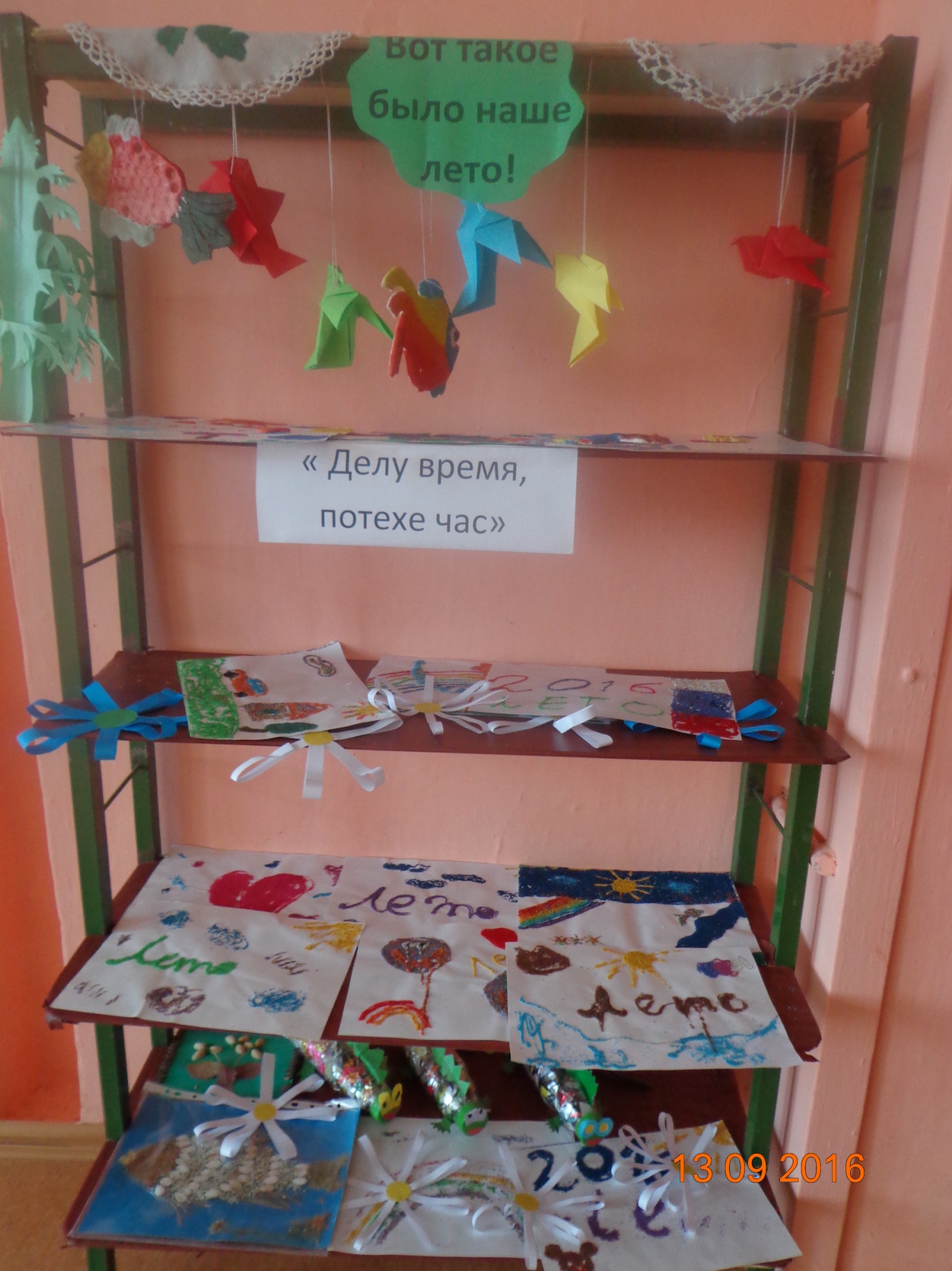 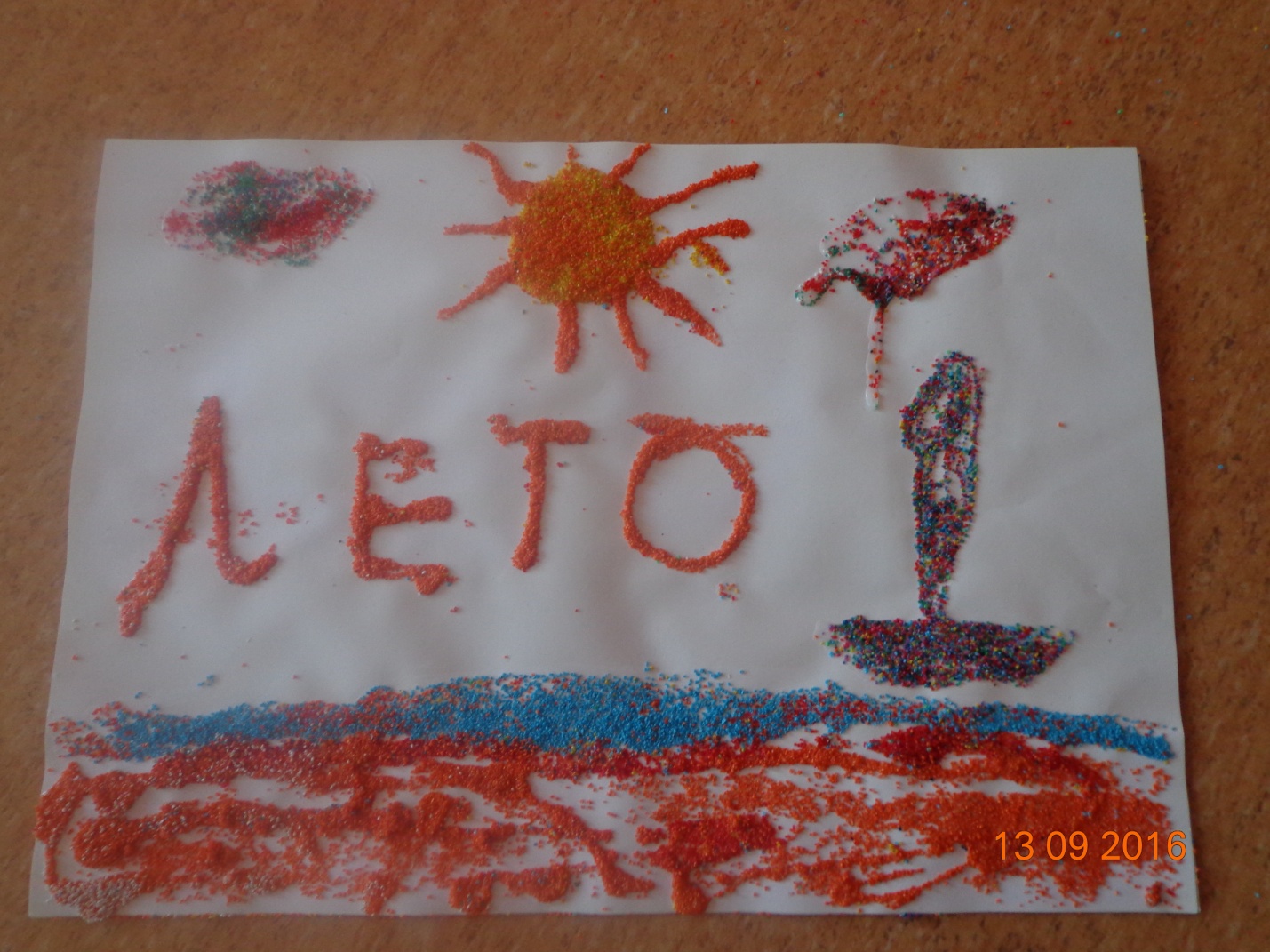 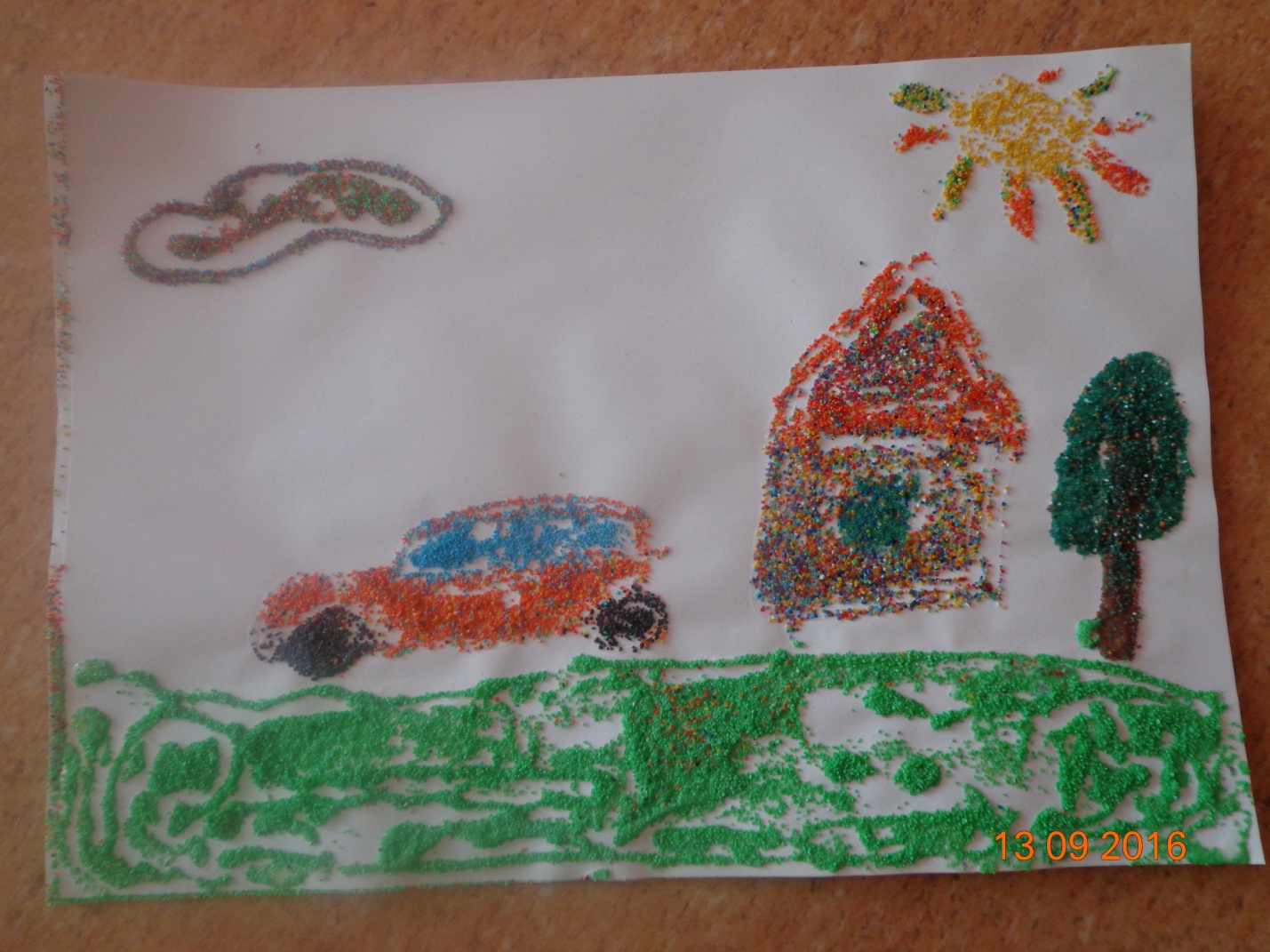 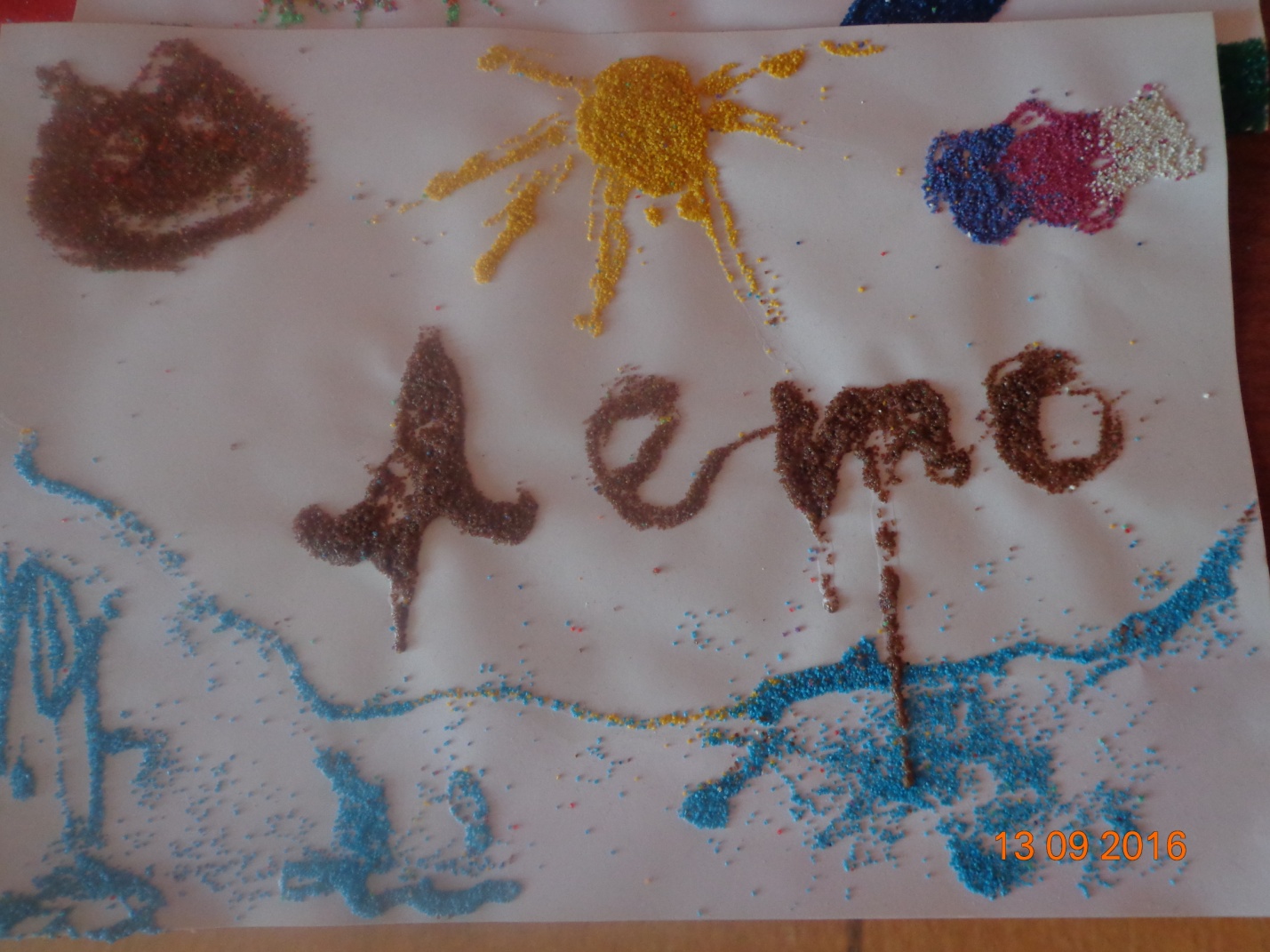 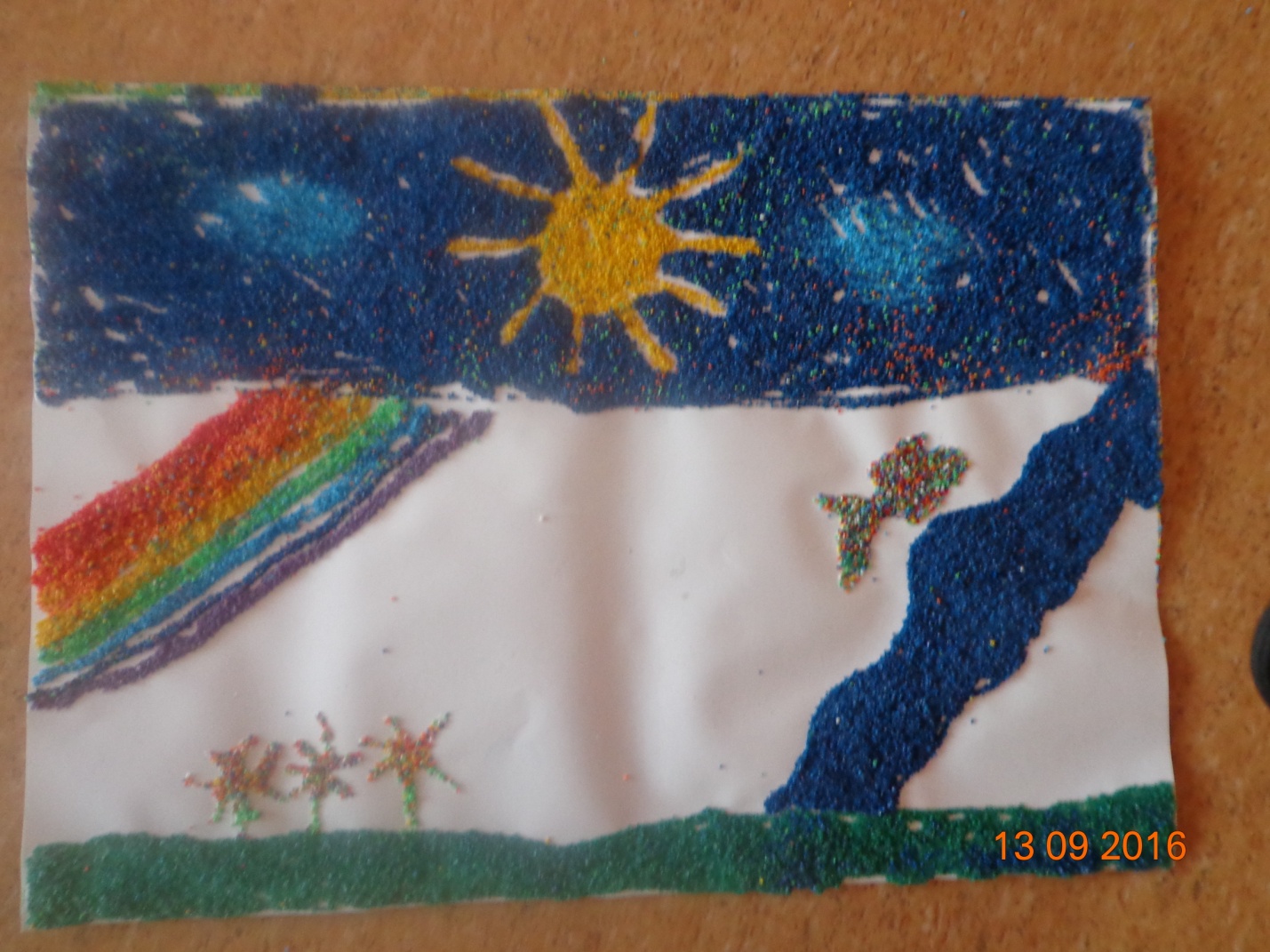 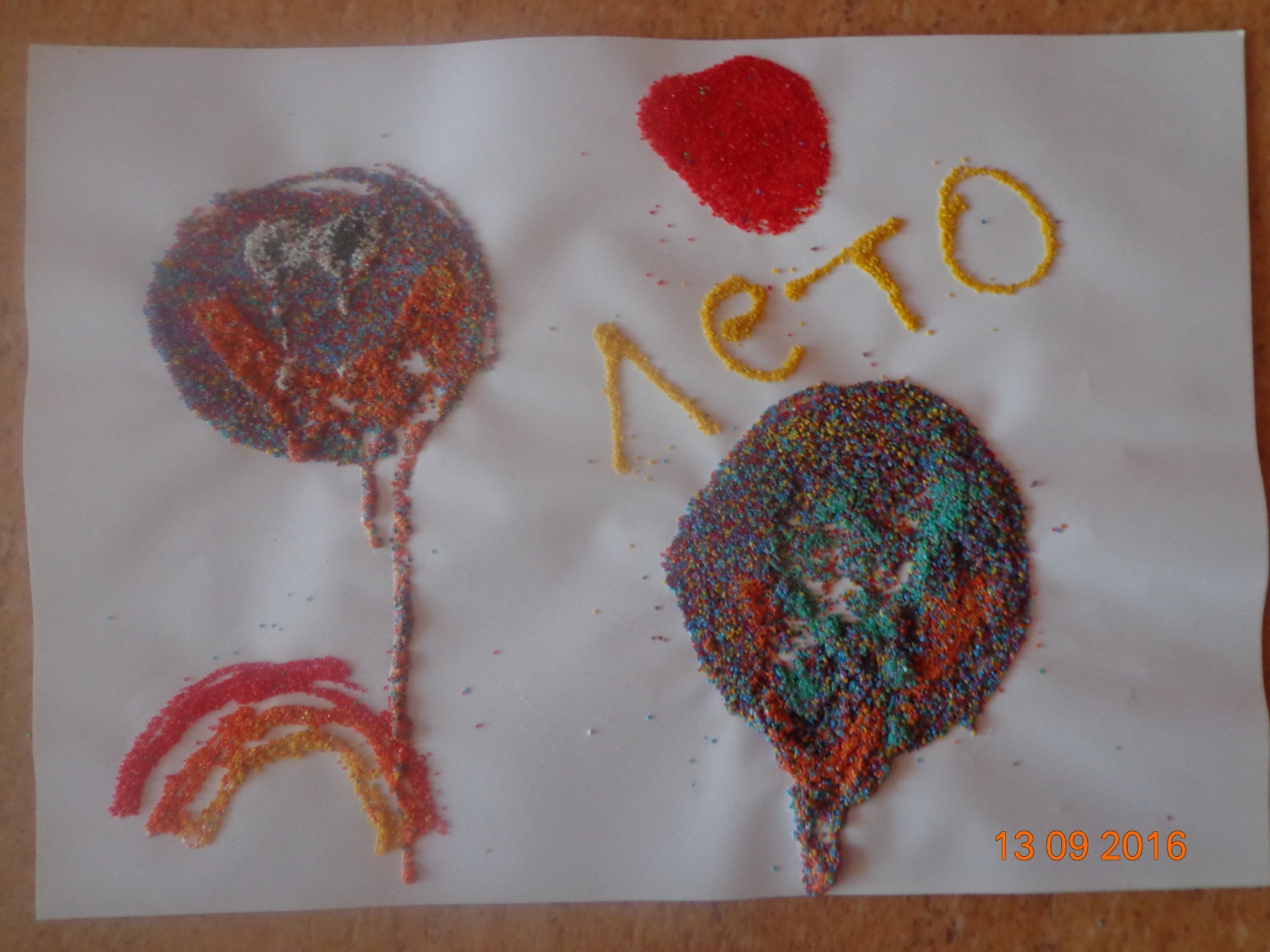 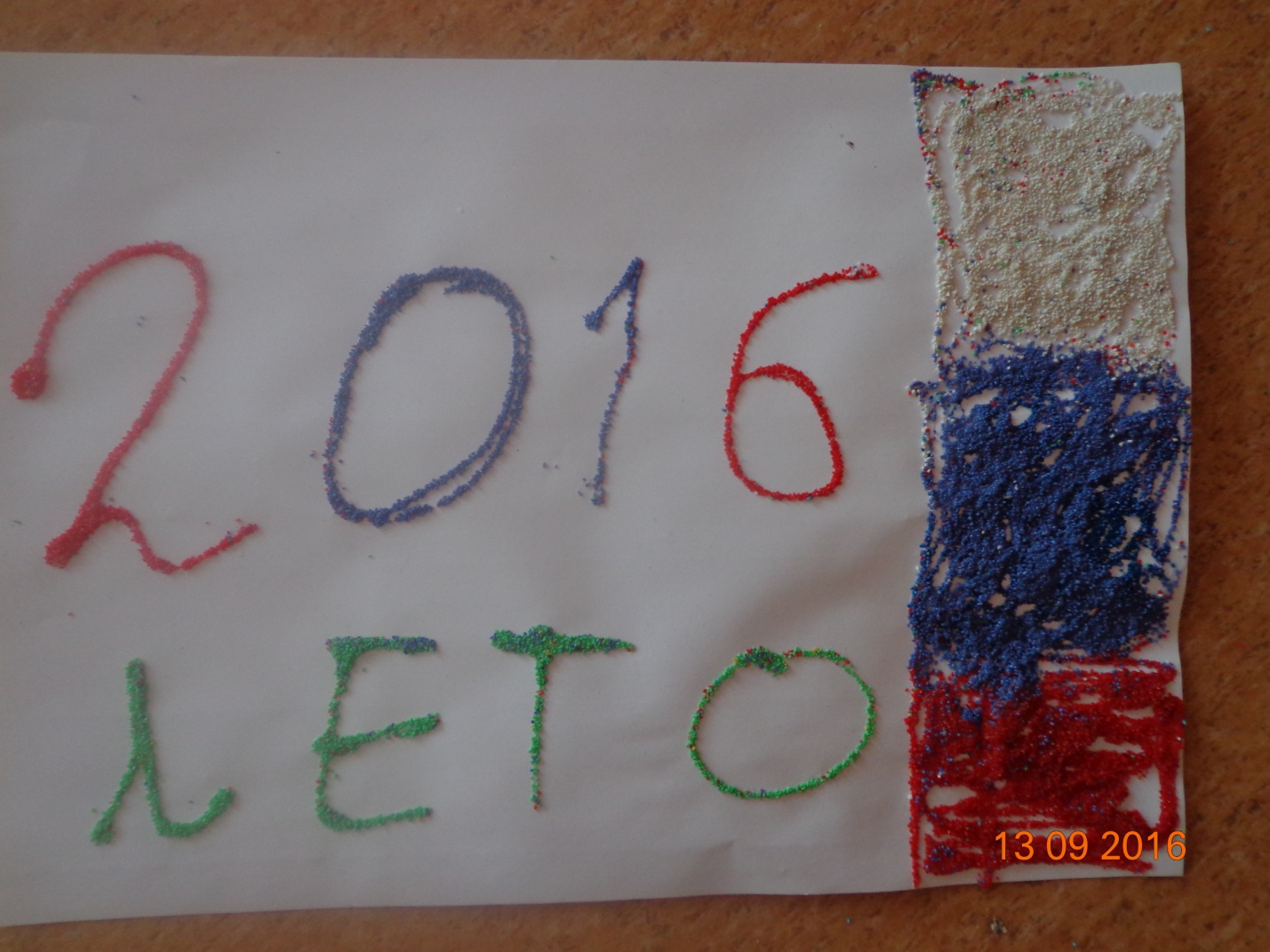 